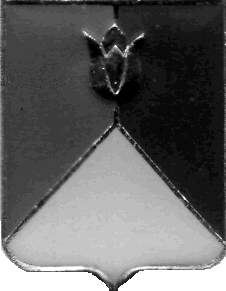 РОССИЙСКАЯ ФЕДЕРАЦИЯАДМИНИСТРАЦИЯ КУНАШАКСКОГО МУНИЦИПАЛЬНОГО РАЙОНАЧЕЛЯБИНСКОЙ ОБЛАСТИРАСПОРЯЖЕНИЕот 28.06.2019 г.  № 465-рО проведении плановой проверкиВ соответствии с пунктом 3 части 3 статьи 99 Федерального закона от 05.04.2013 г. № 44-ФЗ «О контрактной системе в сфере закупок товаров, работ, услуг для обеспечения государственных и муниципальных нужд»; Постановлением администрации Кунашакского муниципального района от 01.06.2016 г. № 592 «Об утверждении Порядка проведения плановых проверок, предусмотренных Федеральным законом от 05.04.2013 года     №44-ФЗ «О контрактной системе в сфере закупок товаров, работ, услуг для обеспечения государственных и муниципальных нужд»»; Распоряжением администрации Кунашакского муниципального района от 17.06.2019 года   № 428-р «Об утверждении Плана проведения проверок, предусмотренных Федеральным законом от 05.04.2013 г. № 44-ФЗ «О контрактной системе в сфере закупок товаров, работ, услуг для обеспечения государственных и муниципальных нужд» на 2 полугодие 2019 года:1. Провести плановую проверку в сфере закупок товаров, работ, услуг  в Халитовском сельском поселении, по адресу:  456710, Челябинская  область,  Кунашакский  район,  с. Халитово,  ул. Целинная, 33.2. Установить, что настоящая проверка проводится с целью предупреждения и выявления нарушения законодательства РФ в сфере закупок. 3. Определить проверяемый период–с 1 июля 2018 г. по 1 августа 2019г. 4. Дата начала проведения проверки – 08 июля 2019 г., дата окончания проведения проверки – 16 августа 2019 г.5. Срок, в течение которого составляется акт по результатам проведения  проверки – не позднее 26 августа 2019 г.6. Назначить лиц, уполномоченных на проведение проверки:Глава района                                                                                         С.Н.АминовПантелееву В. А.- ведущего специалиста Контрольного управления администрации Кунашакского муниципального района.Саитхужину И. Р.- руководителя Контрольного управления администрации Кунашакского муниципального района.